Lesson #16Guided ReadingRomanesque ArtThe Romanesque Period- churches became larger and more Roman lookingVaulted ceilings Exterior decorated with relief sculpturesMain purpose of Romanesque castle: defense and protection Churches became larger to support more members making pilgrimagesFeudalism- essentially people fighting over land Because land was the only source of wealth, the weak would trade land in order to gain protection from wealthier lords Land was seen as currency or money Castles- Because the Medieval Period was a time of war and the land was not at peace because there was a huge gap between rich and poor, castles were built to secure and protectDeveloped around the idea of defenseThick wallsNo windows Minimally furnished on the insideVery plainTapestries- embroidered textile wall hangings, usually seen in castles Depicted battle scenes, however mostly religious scenesRomanesque Churches- Characterized by looking like it came from the Rome Role of the Church: center of everyday life, so a lifestyle Used imagery to tell stories of the Catholic faith Most people could not read or write.  Because the church wanted to get more members and people proclaiming their faith, they used pictures to tell stories s more people could understand Imagery was meant to scare people into the Catholic faithMentality: If you don’t convert or follow the faith, this is what will happen…The entire society was in charge of building and planning of the churches.   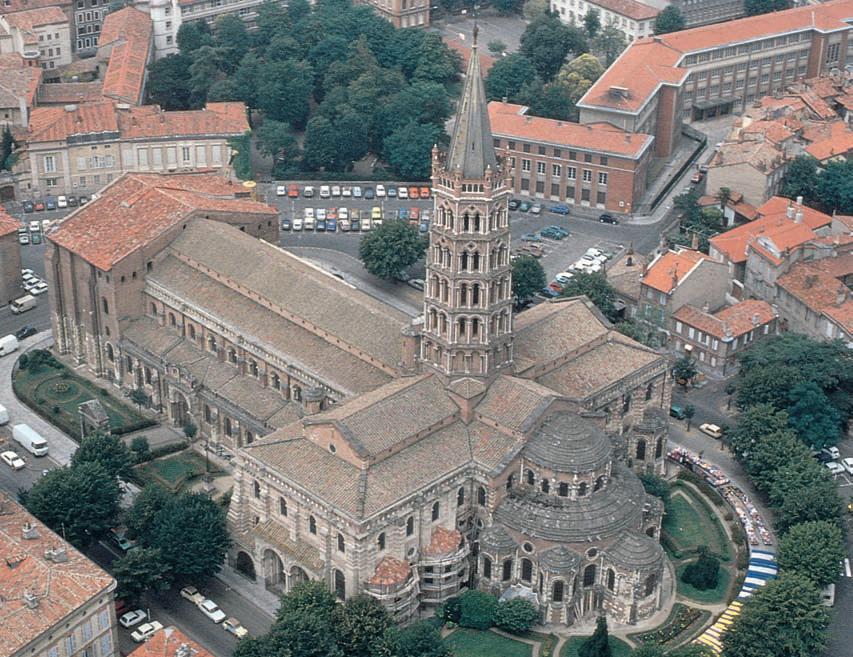 
Why would the whole society have to work together to build or plan the building of a church?____________________________________________________________________________________________________________________________________________________________________________________________________________________________________________________________________________________________________________________________________________________________________________________________________Tympanum- above the doorway between the lintel and the archDepicted low reliefs of a religious scene 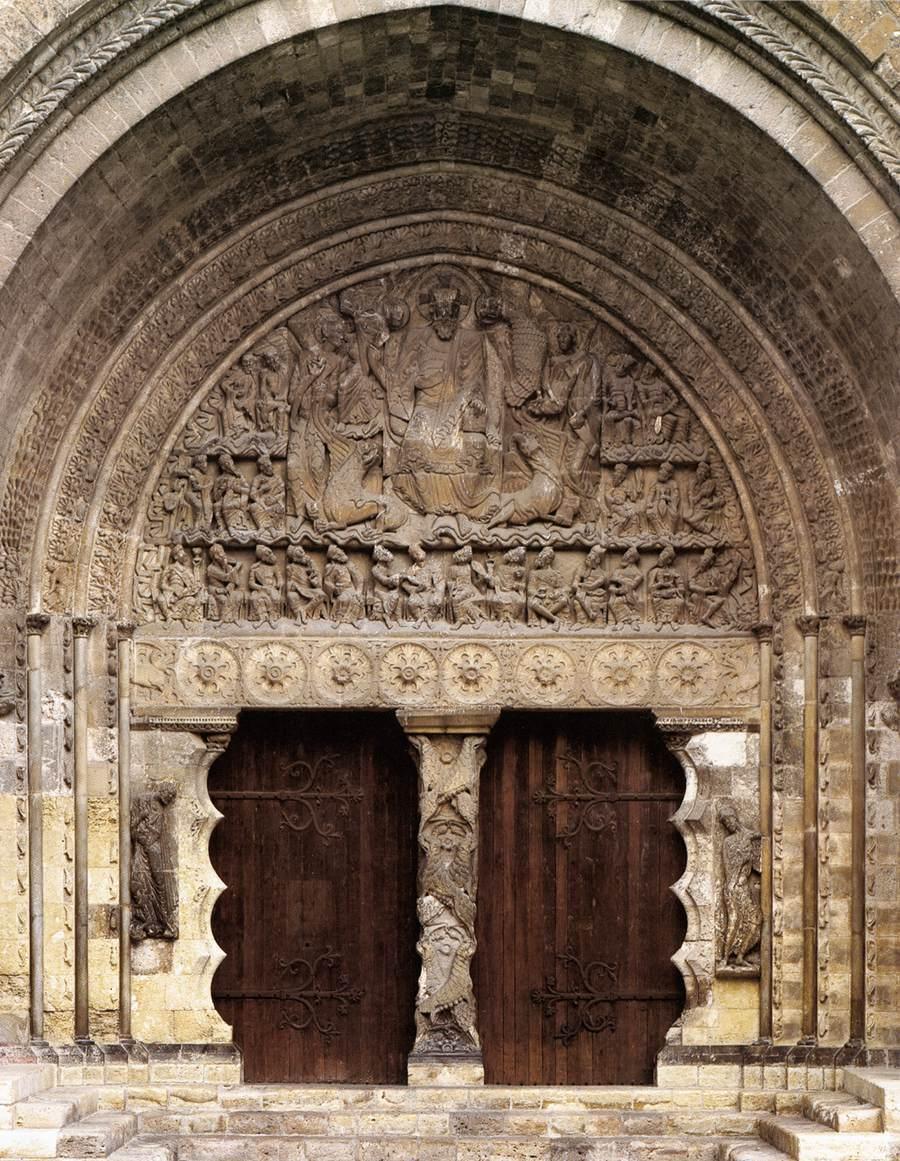 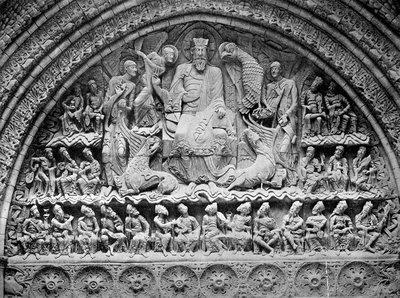 Ambulatory- aisle in church that curves around and behind the main alter 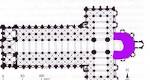 Pilgrimage- journey people would make from the area @ 100 mile radius to proclaim their faith in the Catholic church and Christianity (Think about the Pilgrims that immigrated to the USA or colonies, they were on a religious mission too)Reason Pilgrimages Started:Relics- an object that has religious significance Every religion has relics… Christians-Jesus’s crown of thorns, Saints body parts, Mary’s Veil, the blood of Christ, etc. Buddhism- Buddha’s ashes Islam- The Holy Mantel- a piece of Muhammad’s clothing Reliquary- a container that holds a relic, usually highly decorated and depicts stories on the outside 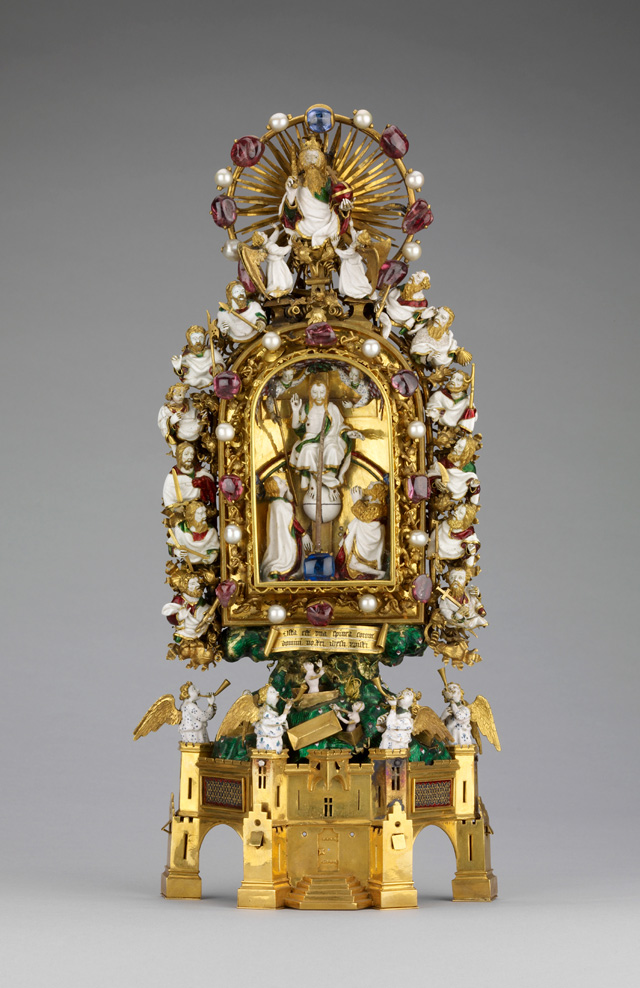 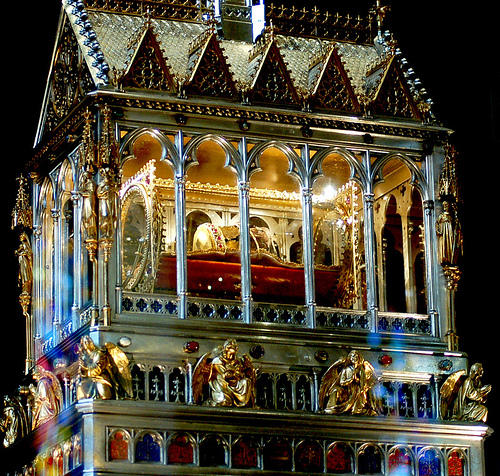 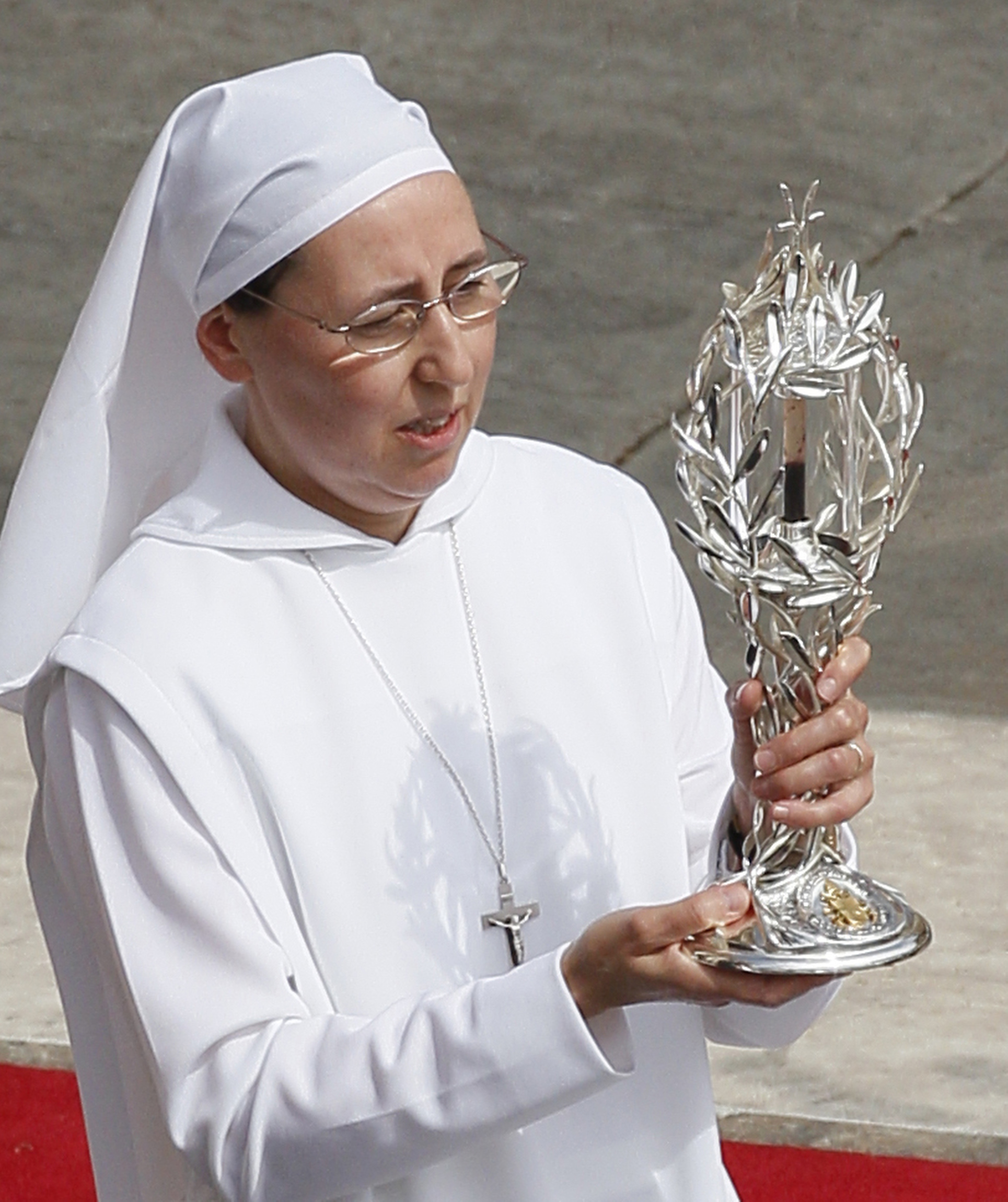 